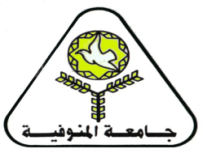  كلية التربيةالدراسات العليااستمارة تقييم الاداء فى التربية العملية لطلاب الدبلوم ..................للعام الجامعى ........./...........اسم المدرسة ..................................رقم المجموعة ...........................التخصص.........................ا سم المشرف................................المشرف                                                         ناظر المدرسة                                                                              مدير المدرسة    الدرجة الكليةعددمرات الغيابسمات الشخصيةالعلاقة مع هيئة الاشراف و المدرسةالتنفيذ و الاخراج للدرسالتنفيذ و الاخراج للدرسالتنفيذ و الاخراج للدرسالتنفيذ و الاخراج للدرسالتنفيذ و الاخراج للدرسالاعداد و التخطيط للدرسالاعداد و التخطيط للدرسالاعداد و التخطيط للدرسالاعداد و التخطيط للدرسالاعداد و التخطيط للدرساسم الطالبالدرجة الكليةعددمرات الغيابسمات الشخصيةالعلاقة مع هيئة الاشراف و المدرسةمراعاة الفروق الفرديةمراعاة الجانب التطبيقىالتفاعل مع الطالبالتهيئةالتقويمالتمكن من الاداءطريقةالشرحتوزيعالاهتمامبالطالباستخدام الوسيلة التعليميةوضوح الاهدافاسم الطالب240 درجةعددمرات الغياب20 درجة20 درجة20 درجة20 درجة20 درجة20 درجة20 درجة20 درجة20 درجة20 درجة20 درجة20 درجةاسم الطالب